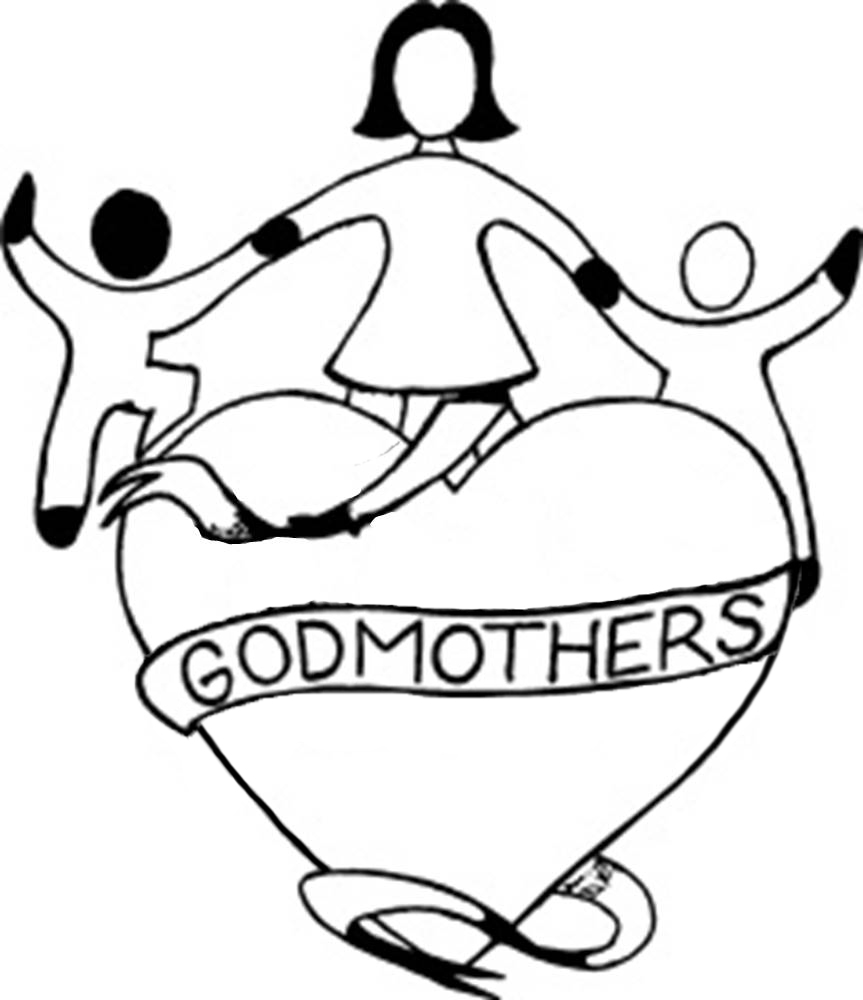 The Godmothers of St. Vincent’s School for BoysDONATION FORMName(s):  ___________________________________________________________________________________________________		 Please print as you would like to be acknowledged, including first name(s).Street Address: _____________________________________________________________________________________________City:  ______________________________________________________ST: __________ ZIP: _______________________________Phone: _____________________________________________________________________________________________________________________________To make a donation “In Memory Of” or “In Honor Of “ someone, please print their full name(s): * ________ In Memory of:                        * ________ In Honor of:Name:  ________________________________________________________________________________________________________An acknowledgement of this donation should be sent to (please print):Name:  _________________________________________________________________________________________________________Street Address:  _______________________________________________________________________________________________City:_________________________________________________________ST: __________ ZIP: _______________________________________________________________________________________________Donation Amount:  $________________________ * _______ My check payable to “The Godmothers of TMS” is enclosed. * _______ Charge my credit card for $_______________________.   MC/ Visa/AmEx (circle one)  #_________________________________________________________________________ Exp. Date ____/____ (mo/yr)   Signature __________________________________________________________              Date _________________________Mail to:  The Godmothers of St. Vincent’s School for Boys One St. Vincent Drive, San Rafael, CA 94903Contributions are tax deductible to the extent allowed by law.  Tax I.D. Number: 94-1498472Please visit our website:  www.godmothers.org